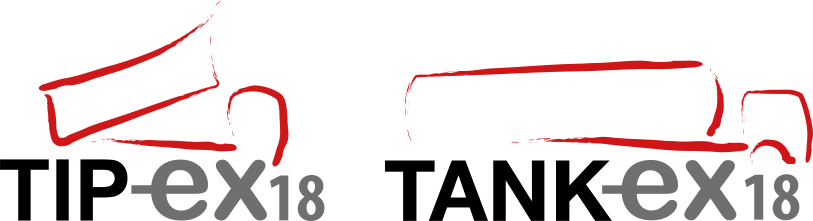 Exhibit ListCompany name:…………………………………………………………..Stand No(s)……………………………………………………Stand manager:……………………………………………………………Telephone No:…………………………….………………….…………Email:……………………………………………………………………………Website ………………………………………………………………………STAND NO.	……………………..				Vehicle Livery (name):………………………………………………………..Exhibit Description (*)				Height (m)	   Width (m)	    Length (m)	    Weight (kg)……………………………..………………………………………..	………………	   ……………..	    ……………….          ……………….……………………………..………………………………………..	………………	   ……………..	    ……………….          ……………….STAND NO.	……………………..				Vehicle Livery (name):………………………………………………………..Exhibit Description (*)				Height (m)	   Width (m)	    Length (m)	    Weight (kg)……………………………..………………………………………..	………………	   ……………..	    ……………….          ……………….……………………………..………………………………………..	………………	   ……………..	    ……………….          ……………….STAND NO.	……………………..				Vehicle Livery (name):………………………………………………………..Exhibit Description (*)				Height (m)	   Width (m)	    Length (m)	    Weight (kg)……………………………..………………………………………..	………………	   ……………..	    ……………….          ……………….……………………………..………………………………………..	………………	   ……………..	    ……………….          ………………. (*)  Please provide as much detail as possible about the vehicle being exhibited ie Trailer, Rigid, etc.,Have you booked a Vehicle Wash with Carcraft	   YES/NO	Do you require Forklift Assistance   YES/NO   Comments: ………………………………………………………………………………………………………………………………………………………………………………………………………………………………………………………………………………………………………………………………………………………………………………Please complete and return by 27 April 2018 to: Steve Cox, Seventh Floor, Chancery House, St Nicholas Way, Sutton, Surrey, SM1 1JB  Tel: 020 8722 8380  Email: steve.cox@roadtransport.com 